géométrie p.148-149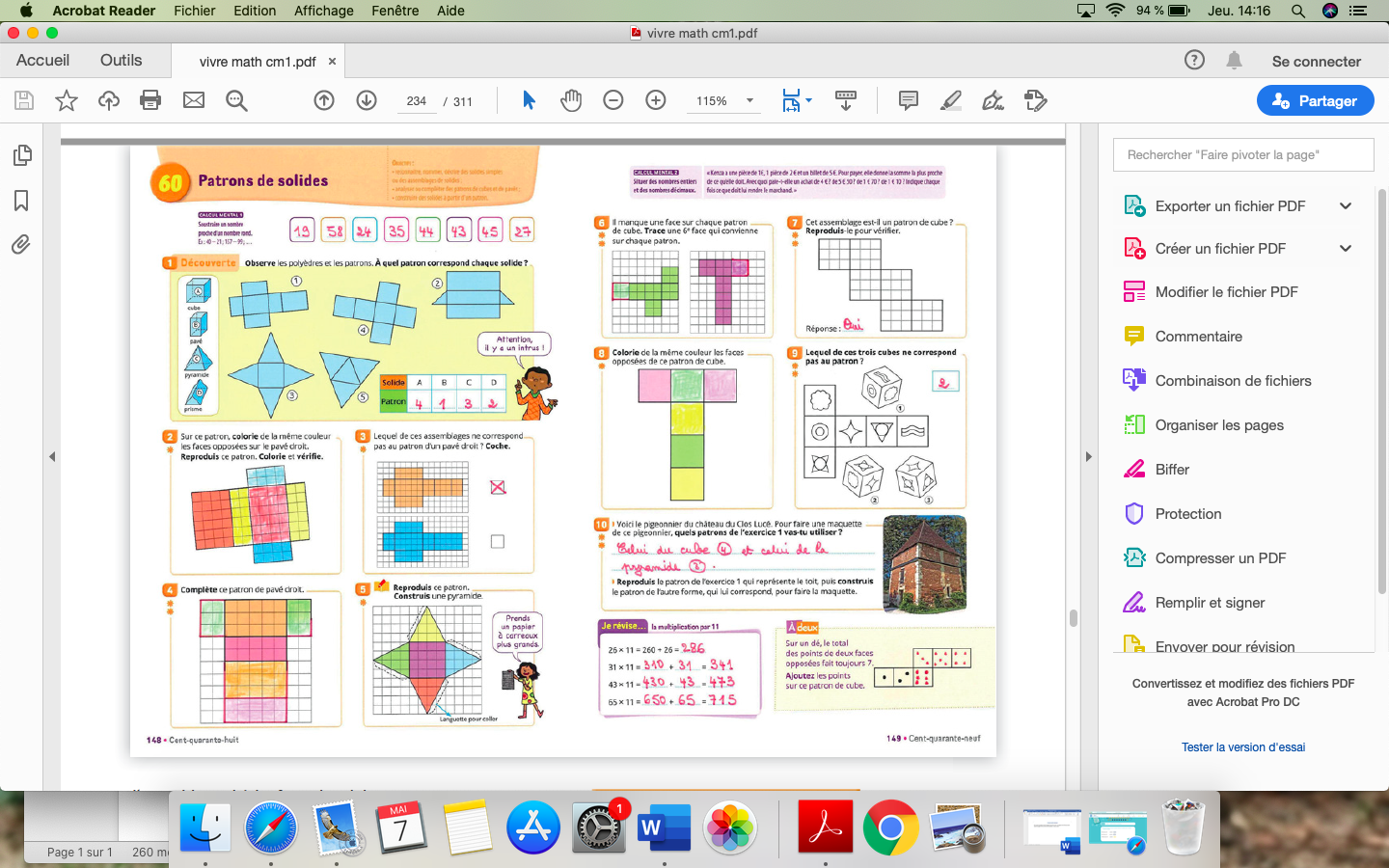 Enquête Lafouine : On ne peut rien glisser entre les pages 43 et 44 d’un livre ! Les pages sont écrites par paire. Seules les pages 42-43 et 44-45 sont ensemble. Il a donc menti.Math mesure :Ex6 :     spaguetti   			6,78 x 2 = 13,56 euros	Pomme de terre		2,50/2 = 1,25 euros		Petits pois			2,13 x 10 = 21,3 euros	Crevettes 			3,50 x 4 = 14 euros	Chocolat			2,28 x 5 = 11,4 eurosEx 7 : 20 x 250g = 5 000g = 5kgEx 8 : On commence par convertir les livres qui ne sont pas en gramme         1kg = 1000g          74 dag = 740gOn additionne la totalité des livres en gramme :1000+350+580+740+1425 = 4095 g On convertit ce résultat en kilogramme pour pouvoir le comparer :4095g = 4,095kgOui cette étagère est en surcharge car les livres pèsent 4,095kg et l’étagère peut supporter que 4kg. Il faudrait enlever 95grammes. Ex 9 : Il faut trouver les ingrédients pour fabriquer 573g de potion. Nous allons commencer par tout convertir en gramme (ou placer les nombres dans le tableau)Nous allons prendre : 310 + 190 + 70 + 3 = 573gDes griffes de chauve-souris (310g)Des pelures d’oignon (190g)Farine de moutarde (70g)Cheveux d’ange (3g)Vocabulaire :Ex3 : Marchandise				peureuxCamionnette				ferrailleRenardeau				marocainBoucherie				chatonEx8 : Un homme pensif			un plat suédoisUn ciel automnal			un temps orageuxUn garçon chanceux			un chien poiluUn enfant craintif			un roi barbuEx9 : Une formation, un élevage, une tentation, un chauffage, une préparation, un virage, une illustration, une notation, un portage, un cirage.kghgdaggdgcgMg370600180019003000310